INFORMACJA
o wyborze najkorzystniejszej ofertyDziałając na podstawie art. 253 ust. 1 oraz ust. 2 ustawy z dnia 11 września 2019 roku Prawo zamówień publicznych w związku z art. 239 i następnymi oraz art. 266 tej ustawy Zamawiający – Gmina Wiskitki – informuje o wyborze najkorzystniejszej oferty w postępowaniu.W postępowaniu wpłynęło siedem ofert. Punktacja przedstawia się następująco:Mając na uwadze powyższe zestawienie dokonuje się wybory najkorzystniejszej oferty – w postępowaniu zostaje wybrana oferta nr 4.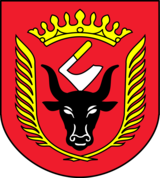 GMINA WISKITKIWiskitki, dnia 10 października 2023 r.IZRK.271.12.2023L.p.WykonawcaPunktacja - kryterium cenyPunktacja - kryterium okresu gwarancjiPunktacja łącznaMiejsce w rankingu ofertUwagi1VECTRA GROUP Cezary
Zakrzewski
ul. Partyzantów 2a
05-155 Leoncin26,6840,0066,687brak2Pollight Sp. z o.o.
Al. J. Ch. Szucha 11B lok.H2
00-580 Warszawa41,9540,0081,953brak3CYPHER Jacek
Trzeszkowski
ul. Gen. Józefa Hallera 18
05-091 Ząbki32,8240,0072,825brak4ENLED PROJEKT SP. Z O.O.
UL. W.GUCEWICZA 6
05-320 MROZY60,0040,00100,001brak5Firma Elektryczna usługi
elektryczne Adam
Adamski
Reymonta 29
96-300 Żyrardów30,7640,0070,766brak6KACZMAREK ELECTRIC S.A.
ul. Gajewskich 32
64-200 Wolsztyn34,2840,0074,284brak7EL-SEB Sebastian Pisarek
ul. Żymirskiego 96
05-205 Klemów53,6540,0093,652brak